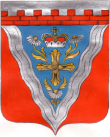 Администрациямуниципального образования Ромашкинское сельское поселениемуниципального образования Приозерский муниципальный район Ленинградской областиП О С Т А Н О В Л Е Н И Е                                                                                                                                                №                            «Об утверждении Положения о  порядке предоставления права на размещение нестационарных торговых объектов на территории муниципального образования Ромашкинское сельское поселение муниципального образования Приозерский муниципальный район Ленинградской области»     В соответствии с Федеральным законом от 28.12.2009г. №381-ФЗ «Об основах государственного регулирования торговой деятельности в Российской Федерации»,  Федеральным законом от 06.10.2003г. №131-ФЗ «Об общих принципах организации местного самоуправления в Российской Федерации», приказом Комитета по развитию малого, среднего бизнеса и потребительского рынка   Правительства Ленинградской области №22 от 18.08.2016г, Уставом МО Ромашкинское сельское поселение МО Приозерский муниципальный район Ленинградской области, ПОСТАНОВЛЯЮ:1. Утвердить Положение о порядке предоставления права на размещение нестационарных торговых объектов на территории муниципального образования Ромашкинское сельское поселение МО Приозерский муниципальный район Ленинградской области.2. Опубликовать настоящее постановление путем размещения на сайте ромашкинское.рф 3. Настоящее постановление вступает в силу со дня официального опубликования.4.  Контроль исполнения настоящего постановления оставляю за собой.Глава администрации                                                                       С.В.Танков 			              					    			Исп. Е.А.Момот 88137999515